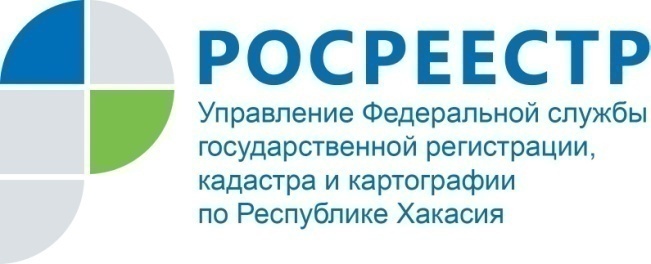 ПРЕСС-РЕЛИЗПланируете сделку с недвижимостью? Составить договор поможет Кадастровая палатаФедеральная Кадастровая палата Росреестра предоставляет гражданам консультационные, справочные и аналитические услуги в сфере недвижимости с августа 2017 года. Раньше заявителям перед обращением в Росреестр для проведения учётно-регистрационных процедур требовалось заранее позаботиться не только о сборе пакета документов, но и о подготовке входящих в него договоров. Для этого им приходилось прибегать к услугам частных посреднических фирм. А с августа 2017 года российские граждане, желающие продать или купить, взять или передать в аренду, зарегистрировать права, подарить земельный участок или объект недвижимости, вправе воспользоваться услугами государственного учреждения.Жители Республики Хакасия могут обратиться либо для составления различных видов договоров в простой письменной форме (купли-продажи, аренды, дарения и других) перед подачей документов на регистрацию сделок с недвижимостью, либо для получения консультации по составу документов непосредственно к специалистам Кадастровой палаты по Республике Хакасия по следующим адресам:- г. Абакан, ул. Кирова, 100, тел. 8(3902)35-84-96, добавочный – 2277;-р.п. Усть-Абакан, ул. Гидролизная, 9, тел. 8(3902)35-84-96, добавочный – 4101;- г. Черногорск, ул. Бограда, 59, тел. 8(3902)35-84-96, добавочный -  4021;-г. Саяногорск, мкр. Заводской, 59, тел. 8(3902)35-84-96, добавочный – 4031;- с. Шира, ул. Терешковой, 7, тел. 8(3902)35-84-96, добавочный – 4111;- с. Аскиз, ул. Красноармейская, 45, тел. 8(3902)35-84-96, добавочный -4051.Тарифы на оказание консультационных услуг, связанных с подготовкой договоров в простой письменной форме являются одними из самых низких в регионе: Подготовка договоров (купли-продажи, дарения недвижимого имущества и т.д.)  в простой письменной форме – 920 руб. (для физ.лиц).Консультация по составу пакета документов (для регистрации права собственности, кадастрового учета объектов недвижимости) без составления договора – 510 руб.Консультация, требующая предварительной проработки – 920 руб. Консультация, требующая предварительной проработки, с подготовкой письменной резолюции - 1330 руб.Кадастровая палата Республики Хакасия – государственное учреждение, специалисты которого имеют многолетний опыт работы в сфере кадастровых отношений и на рынке недвижимости.О Федеральной кадастровой палатеФедеральная кадастровая палата (ФГБУ «ФКП Росреестра») – подведомственное учреждение Федеральной службы государственной регистрации, кадастра и картографии (Росреестр). Федеральная кадастровая палата реализует полномочия Росреестра в сфере регистрации прав на недвижимое имущество и сделок с ним, кадастрового учета объектов недвижимости и кадастровой оценки в соответствии с законодательством Российской Федерации.ФГБУ «ФКП Росреестра» образовано в 2011году в результате реорганизации региональных Кадастровых палат в филиалы Федеральной кадастровой палаты во всех субъектах Российской Федерации. Директор ФГБУ «ФКП Росреестра» - Тухтасунов Парвиз Константинович.Директор филиала ФГБУ «ФКП Росреестра» по Республике Хакасия Старунская Вера Ивановна.Контакты для СМИТатьяна Бородинаспециалист по связям с общественностьюфилиала ФГБУ «ФКП Росреестра» по Республике Хакасия8 (3902) 35 84 96 (доб.2271)fgu19@19.kadastr.ru www.fkprf655017, Абакан, улица Кирова, 100, кабинет 105.